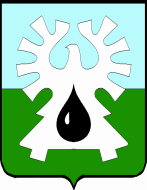   ГОРОДCКОЙ ОКРУГ УРАЙХАНТЫ-МАНСИЙСКОГО АВТОНОМНОГО ОКРУГА-ЮГРЫ     ДУМА ГОРОДА УРАЙРЕШЕНИЕот 16 марта 2022 года                                                                                № 23Об обращении в Счетную палату Ханты-Мансийского автономного округа - Югры	В соответствии с частью 11 статьи 6 Федерального закона от 07.02.2011 № 6-ФЗ «Об общих принципах организации и деятельности контрольно-счетных органов субъектов Российской Федерации и муниципальных образований»,  учитывая предложение главы города Урай о кандидатуре на должность председателя Контрольно-счётной палаты города Урай, Дума города Урай решила:1. Обратиться в Счетную палату Ханты-Мансийского автономного округа - Югры за заключением о соответствии кандидатуры Мядель Ирины Алексеевны на должность председателя Контрольно-счётной палаты города Урай квалификационным требованиям, установленным Федеральным законом от 07.02.2011 № 6-ФЗ «Об общих принципах организации и деятельности контрольно-счетных органов субъектов Российской Федерации и муниципальных образований».2. Настоящее решение вступает в силу после подписания.3. Направить настоящее решение в Счетную палату Ханты-Мансийского автономного округа - Югры.Председатель                                                   Думы города Урай                                                           А.В. Величко                       